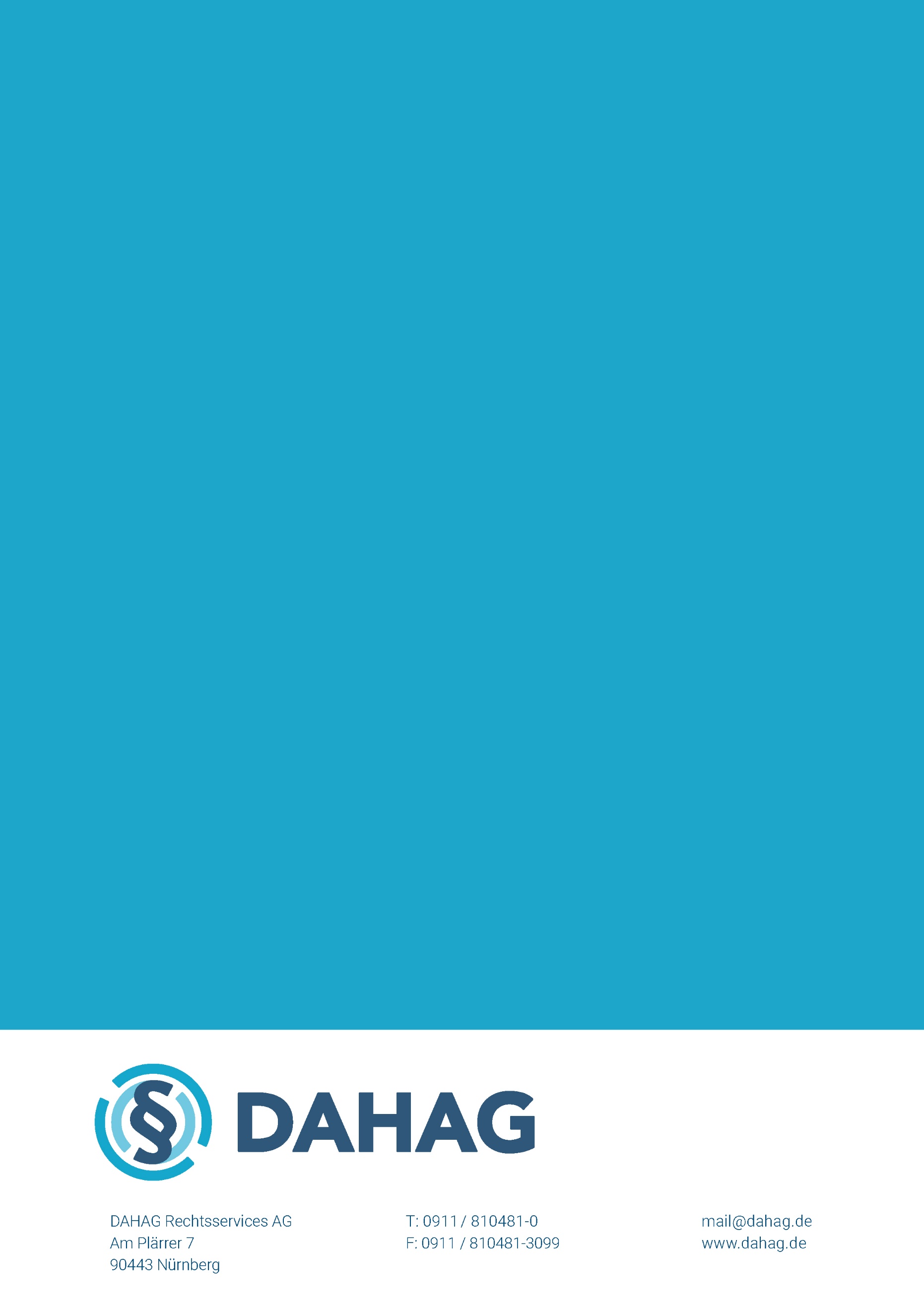 Antrag auf Verringerung der Arbeitszeit bei ElternzeitOrt, DatumAntrag auf Teilzeitarbeit gem. § 8 TzBfGSehr geehrte Damen und Herren,hiermit beantrage ich gemäß § 15 Abs. 4 bis 7 BEEG eine Reduzierung meiner wöchentlichen Arbeitszeit von derzeit ….. Stunden/Woche auf …… Stunden/Woche, beginnend mit dem ……….. Ich schlage vor, die verbleibende Arbeitszeit wie folgt zu verteilen:Aus meiner Sicht stehen der von mir gewünschten Änderung der Arbeitszeit keine dringenden betrieblichen Gründe entgegen. Ich bitte daher um Ihre Zustimmung und schriftliche Bestätigung.Mit freundlichen GrüßenHaftungsausschluss:Bitte beachten Sie, dass diese Vorlage ein unverbindliches Muster darstellt und im Einzelfall gegebenenfalls geändert und ergänzt werden muss. Sie stellt keinen Ersatz für anwaltlichen Rat dar und kann in verschiedenen Fällen nicht geeignet sein, den gewünschten Zweck zu erzielen. Sollten Sie anwaltliche Unterstützung benötigen, können Sie die Anwaltshotline der DAHAG nutzen. Diese erreichen Sie täglich von 7 Uhr bis 1 Uhr unter 0900-1875 004-895 (*1,99€/Min inkl. USt. aus dem Festnetz. Höhere Kosten aus dem Mobilfunk).Die DAHAG Rechtsservices AG erteilt keinerlei Rechtsberatung und übernimmt keinerlei Haftung für Auswirkungen auf die Rechtspositionen der Beteiligten. Das Muster dient als Anregung und Hilfe für Formulierungen und erhebt keinen Anspruch auf Vollständigkeit oder Richtigkeit.Bei rechtlichen Fragen sollte in jedem Fall ein Anwalt oder eine Anwältin konsultiert werden.Montag5 Stunden8.00 bis 13.00 UhrDienstagx Stunden…MittwochDonnerstagFreitagSamstagSonntagOrt, DatumUnterschrift Arbeitnehmer